14 марта 2018 года в МБДОУ д/с № 162 состоялся пятый  семинар для воспитателей по теме: « Система работы с детьми средней группы по подготовке к обучению грамоте».Цель проведения семинара: уточнить и систематизировать знания педагогов методики проведения занятий по обучению детей грамоте, вооружить практическими навыками работы. План проведения семинараВ работе обучающего семинара приняли участие 19 воспитателей  МБДОУ г. Твери. В своем выступлении учитель –логопед отметил, что одной из главных задач дошкольных образовательных учреждений является подготовка детей к школе. В эту задачу входит, в частности, развитие фонематической стороны речи. Дети последовательно постигают определенную систему родного языка, учатся слышать звуки, различают гласные звуки, согласные (мягкие и твердые), сравнивают слова по звучанию, делят слова на слоги, составляют слова из фишек и т.д. Позже дети научатся делить речевой поток на предложения, предложения на слова, познакомятся с буквами русского алфавита, освоят послоговое и слитное чтение.Прослушав практическую часть семинара, слушатели посетили среднюю группу для просмотра занятия по теме: «Путешествие в страну звуков». Педагог пригласил детей отправиться в волшебную страну звуков. Чтобы попасть в волшебную страну дети в игровой форме отвечали на вопросы, рифмовали слова, подбирали слова с заданным звуком, делили слова на слоги, определяли твердый и мягкий согласный звук.  Далее дети уточнили артикуляцию звука С и в соответствии с ней дали ему характеристику. Дети работали индивидуально у доски с карточками, определяли мягкий и твердый согласный звук.  Путешествие в страну звуков было увлекательным и интересным. В игровой деятельности  решались сложные образовательные задачи по развитию  фонематических  представлений у детей.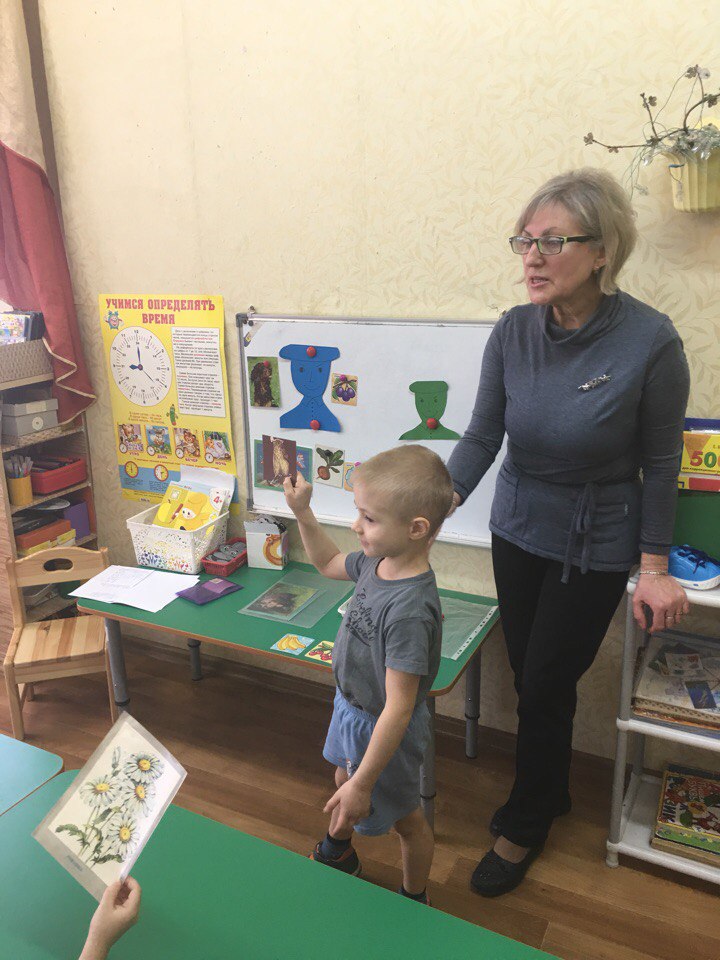 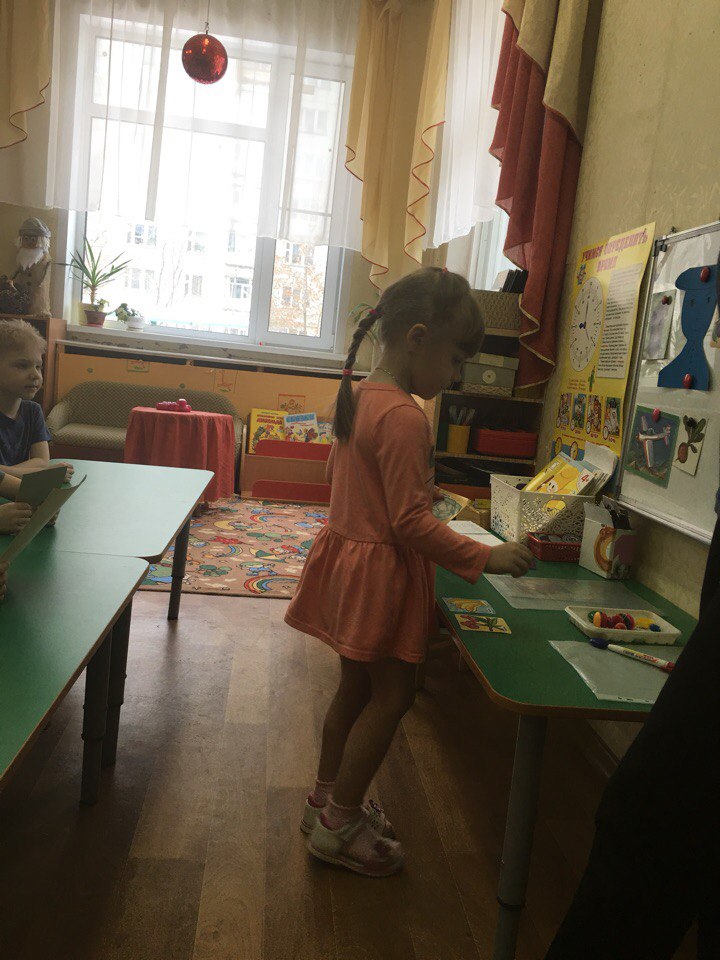 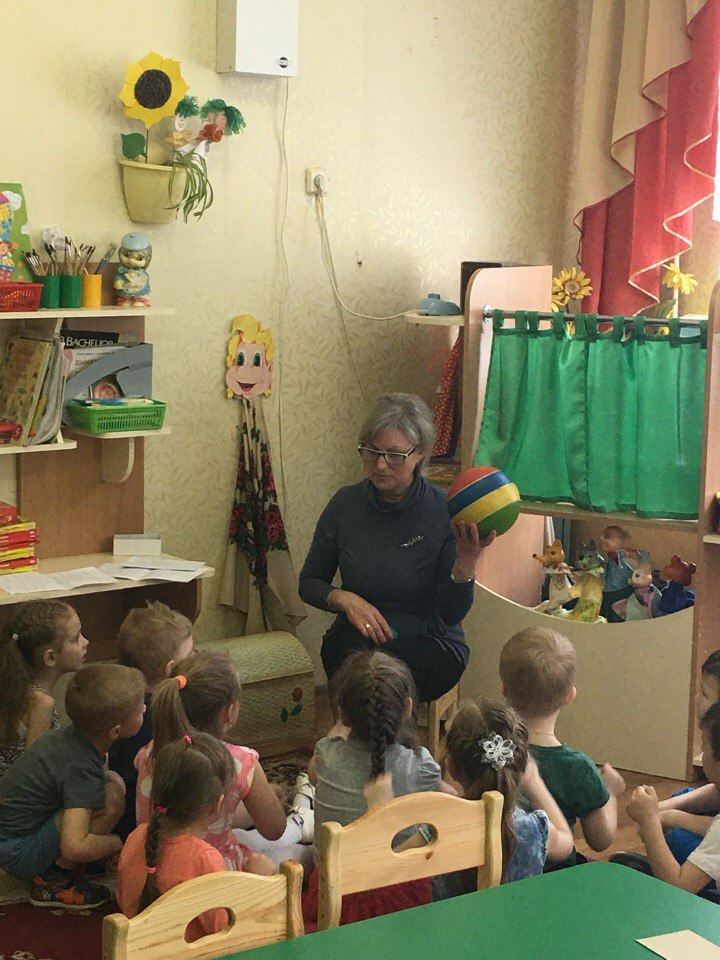 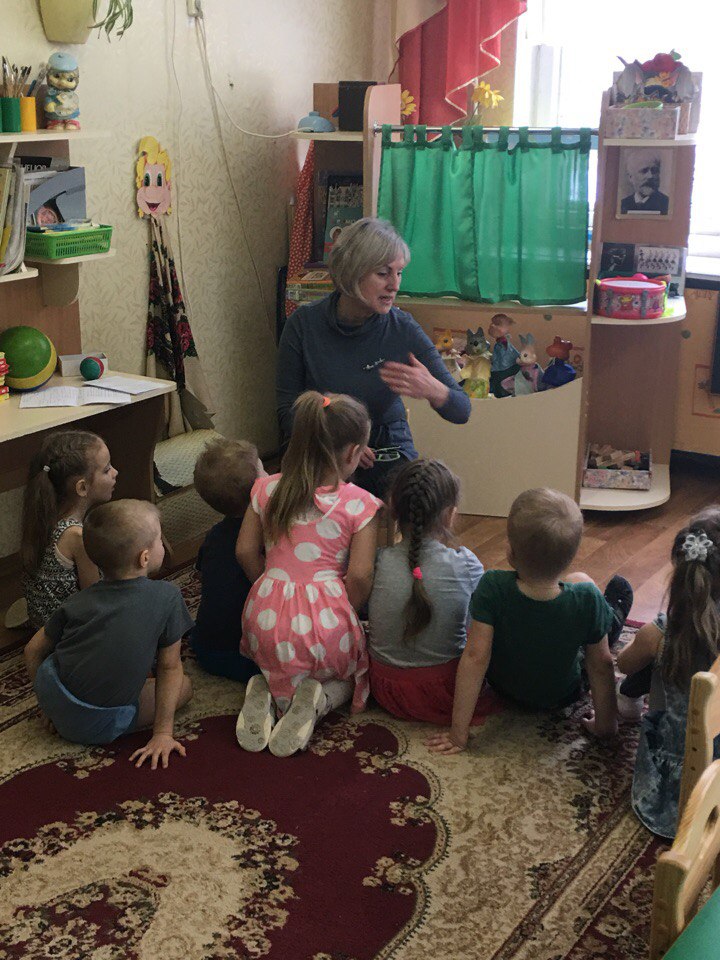 Домашнее задание слушателям: на основе материала семинара и собственного опыта, разработать конспект занятия в средней группе на тему: «Путешествие в страну звуков»21. 03. 2018г. в 9:30 состоится V I семинар по теме « Система работы с младшими дошкольниками по подготовке к обучению грамоте».План:Развитие фонематической стороны речи. С целью подготовки детей к овладению звуковым анализом слов. Учитель – логопед: Андреева И.В.Формирование движений кистей и пальцев рук с целью подготовки руки к письму. Воспитатель: Карлашенко И.М.Посещение второй младшей группы детского сада с целью наблюдения и анализа предметно-пространственной среды по подготовке дошкольников к обучению грамоте.  Воспитатель: Горчакова М.В.Выступление слушателей.Будем рады Вас видеть!Регистрация педагоговРазвитие фонематической стороны речи. Учитель – логопед: Андреева И.В.Овладение технической стороной письма и элементарными графическими умениями. Воспитатель: Карлашенко И.М.Открытый просмотр занятия в средней группе. Самоанализ занятия. Воспитатель высшей категории: Фалдина Н.В.Анализ занятия слушателямиПодведение итогов.Домашнее задание.